Some basic diagramsEven parting surface: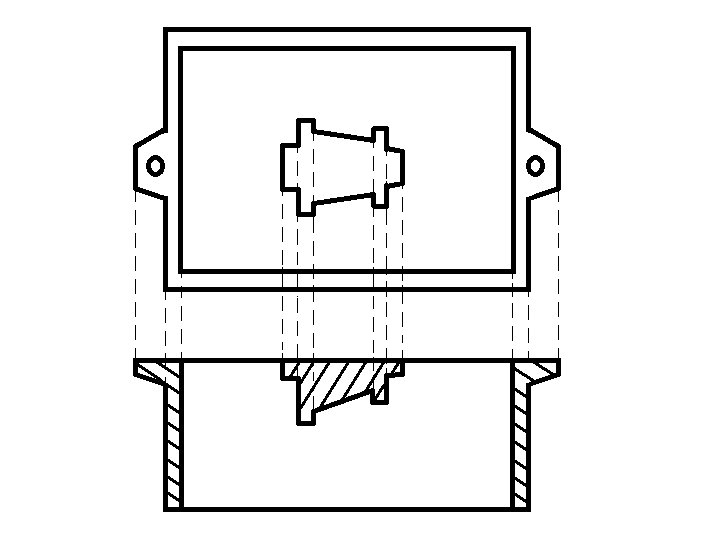 Uneven parting surface: 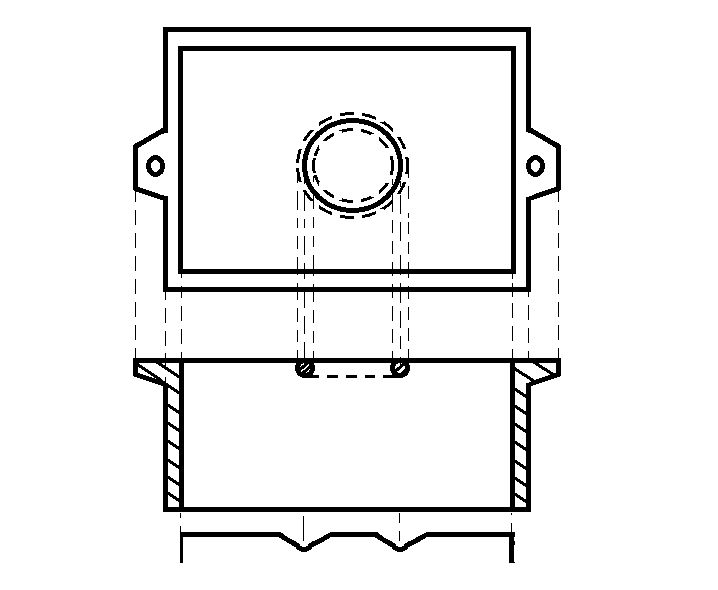 Draft allowances: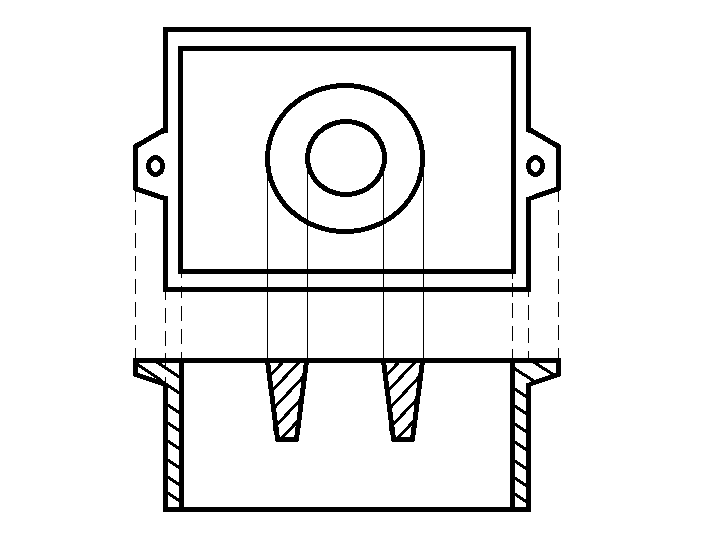 